Mindfulness Everyday 
Mindful Parents Intake Form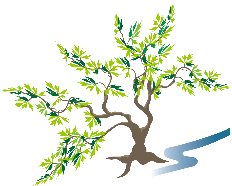 Please complete this form so that we can structure our workshop in a manner that best suits your requirements. Name of School with Full Address 
with Postal CodeName of School with Full Address 
with Postal CodeTell us about your school…Motto / focus / population Tell us about your school…Motto / focus / population Tell us about your school…Motto / focus / population Tell us about your school…Motto / focus / population Tell us about your school…Motto / focus / population Tell us about your school…Motto / focus / population Tell us about your school…Motto / focus / population Tell us about your school…Motto / focus / population Tell us about your school…Motto / focus / population Tell us about your school…Motto / focus / population Name of EventName of EventName of EventName of EventName of EventDate of EventDate of EventDate of EventDate of EventDate of EventStart time of WorkshopStart time of WorkshopStart time of WorkshopStart time of WorkshopLength of Workshop in hours:Length of Workshop in hours:Number of Participants attending: 
(Our Preferred Size is maximum of 30)Number of Participants attending: 
(Our Preferred Size is maximum of 30)Number of Participants attending: 
(Our Preferred Size is maximum of 30)Number of Participants attending: 
(Our Preferred Size is maximum of 30)Number of Participants attending: 
(Our Preferred Size is maximum of 30)TeachersTeachersTeachersNumber of Participants attending: 
(Our Preferred Size is maximum of 30)Number of Participants attending: 
(Our Preferred Size is maximum of 30)Number of Participants attending: 
(Our Preferred Size is maximum of 30)Number of Participants attending: 
(Our Preferred Size is maximum of 30)Number of Participants attending: 
(Our Preferred Size is maximum of 30)ParentsParentsParentsNumber of Participants attending: 
(Our Preferred Size is maximum of 30)Number of Participants attending: 
(Our Preferred Size is maximum of 30)Number of Participants attending: 
(Our Preferred Size is maximum of 30)Number of Participants attending: 
(Our Preferred Size is maximum of 30)Number of Participants attending: 
(Our Preferred Size is maximum of 30)Professional Support WorkersProfessional Support WorkersProfessional Support WorkersNumber of Participants attending: 
(Our Preferred Size is maximum of 30)Number of Participants attending: 
(Our Preferred Size is maximum of 30)Number of Participants attending: 
(Our Preferred Size is maximum of 30)Number of Participants attending: 
(Our Preferred Size is maximum of 30)Number of Participants attending: 
(Our Preferred Size is maximum of 30)Students (grade/age)Students (grade/age)Students (grade/age)Description of Venue:Preferred chairs in a circle, possibly the Library, or Meeting room with enough space for some movement activities Description of Venue:Preferred chairs in a circle, possibly the Library, or Meeting room with enough space for some movement activities Description of Venue:Preferred chairs in a circle, possibly the Library, or Meeting room with enough space for some movement activities Description of Venue:Preferred chairs in a circle, possibly the Library, or Meeting room with enough space for some movement activities Description of Venue:Preferred chairs in a circle, possibly the Library, or Meeting room with enough space for some movement activities Description of Venue:Preferred chairs in a circle, possibly the Library, or Meeting room with enough space for some movement activities Description of Venue:Preferred chairs in a circle, possibly the Library, or Meeting room with enough space for some movement activities Description of Venue:Preferred chairs in a circle, possibly the Library, or Meeting room with enough space for some movement activities Contact Person:NameNameNameNameNameNameNameNameNameBus Tel: with extension Bus Tel: with extension Bus Tel: with extension Bus Tel: with extension Bus Tel: with extension Bus Tel: with extension Cell phoneCell phoneCell phoneCell phoneMaterials Supplied by SchoolMaterials Supplied by SchoolMaterials Supplied by SchoolMaterials Supplied by SchoolMaterials Supplied by SchoolMaterials Supplied by SchoolProjector, screen and speakers for PowerPointChairs in a circle Photocopying of handouts for sessionProjector, screen and speakers for PowerPointChairs in a circle Photocopying of handouts for sessionProjector, screen and speakers for PowerPointChairs in a circle Photocopying of handouts for sessionProjector, screen and speakers for PowerPointChairs in a circle Photocopying of handouts for sessionMaterials Supplied by MEMaterials Supplied by MEMaterials Supplied by MEMaterials Supplied by MEMaterials Supplied by MEMaterials Supplied by MEInformation for handoutsInformation for handoutsInformation for handoutsInformation for handoutsSpecial Requests Special Requests Special Requests Special Requests Special Requests Special Requests OFFICE USE ONLYOFFICE USE ONLYOFFICE USE ONLYOFFICE USE ONLYOFFICE USE ONLYOFFICE USE ONLYOFFICE USE ONLYOFFICE USE ONLYOFFICE USE ONLYOFFICE USE ONLYQuoted PriceQuoted PriceQuoted PriceSuggested FacilitatorsSuggested FacilitatorsSuggested FacilitatorsNotesNotesNotes